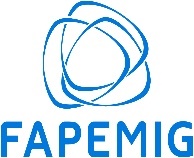 CRONOGRAMA PARCIAL DE ATIVIDADESCRONOGRAMA PARCIAL DE ATIVIDADESCRONOGRAMA PARCIAL DE ATIVIDADESCRONOGRAMA PARCIAL DE ATIVIDADESDAPP - DEPARTAMENTO DE ANÁLISE DE PROPOSTAS DE PROJETOSDAPP - DEPARTAMENTO DE ANÁLISE DE PROPOSTAS DE PROJETOSDAPP - DEPARTAMENTO DE ANÁLISE DE PROPOSTAS DE PROJETOSDAPP - DEPARTAMENTO DE ANÁLISE DE PROPOSTAS DE PROJETOSEste formulário deverá ser obrigatoriamente preenchido pelo Coordenador(a) e submetido em formato PDF, pelo Everest, no momento das solicitações de prorrogação de prazo da execução do projeto.O preenchimento do item 2.3) Justifique o atraso das atividades previstas no cronograma inicial do projeto, não exime o(a) Coordenador(a) de preencher o campo correspondente à Justificativa na submissão da SAP – Solicitação de Alteração em Processos em Execução.Ressalta-se que deverão estar anexos a este formulário todas as evidências que comprovem a realização das atividades.Caso seja necessário ajustar o cronograma submetido no início do projeto, o coordenador deverá encaminhar as alterações pretendidas por meio do formulário próprio via Sistema Everest para análise do setor competente.Este formulário deverá ser obrigatoriamente preenchido pelo Coordenador(a) e submetido em formato PDF, pelo Everest, no momento das solicitações de prorrogação de prazo da execução do projeto.O preenchimento do item 2.3) Justifique o atraso das atividades previstas no cronograma inicial do projeto, não exime o(a) Coordenador(a) de preencher o campo correspondente à Justificativa na submissão da SAP – Solicitação de Alteração em Processos em Execução.Ressalta-se que deverão estar anexos a este formulário todas as evidências que comprovem a realização das atividades.Caso seja necessário ajustar o cronograma submetido no início do projeto, o coordenador deverá encaminhar as alterações pretendidas por meio do formulário próprio via Sistema Everest para análise do setor competente.Este formulário deverá ser obrigatoriamente preenchido pelo Coordenador(a) e submetido em formato PDF, pelo Everest, no momento das solicitações de prorrogação de prazo da execução do projeto.O preenchimento do item 2.3) Justifique o atraso das atividades previstas no cronograma inicial do projeto, não exime o(a) Coordenador(a) de preencher o campo correspondente à Justificativa na submissão da SAP – Solicitação de Alteração em Processos em Execução.Ressalta-se que deverão estar anexos a este formulário todas as evidências que comprovem a realização das atividades.Caso seja necessário ajustar o cronograma submetido no início do projeto, o coordenador deverá encaminhar as alterações pretendidas por meio do formulário próprio via Sistema Everest para análise do setor competente.Este formulário deverá ser obrigatoriamente preenchido pelo Coordenador(a) e submetido em formato PDF, pelo Everest, no momento das solicitações de prorrogação de prazo da execução do projeto.O preenchimento do item 2.3) Justifique o atraso das atividades previstas no cronograma inicial do projeto, não exime o(a) Coordenador(a) de preencher o campo correspondente à Justificativa na submissão da SAP – Solicitação de Alteração em Processos em Execução.Ressalta-se que deverão estar anexos a este formulário todas as evidências que comprovem a realização das atividades.Caso seja necessário ajustar o cronograma submetido no início do projeto, o coordenador deverá encaminhar as alterações pretendidas por meio do formulário próprio via Sistema Everest para análise do setor competente.Este formulário deverá ser obrigatoriamente preenchido pelo Coordenador(a) e submetido em formato PDF, pelo Everest, no momento das solicitações de prorrogação de prazo da execução do projeto.O preenchimento do item 2.3) Justifique o atraso das atividades previstas no cronograma inicial do projeto, não exime o(a) Coordenador(a) de preencher o campo correspondente à Justificativa na submissão da SAP – Solicitação de Alteração em Processos em Execução.Ressalta-se que deverão estar anexos a este formulário todas as evidências que comprovem a realização das atividades.Caso seja necessário ajustar o cronograma submetido no início do projeto, o coordenador deverá encaminhar as alterações pretendidas por meio do formulário próprio via Sistema Everest para análise do setor competente.Este formulário deverá ser obrigatoriamente preenchido pelo Coordenador(a) e submetido em formato PDF, pelo Everest, no momento das solicitações de prorrogação de prazo da execução do projeto.O preenchimento do item 2.3) Justifique o atraso das atividades previstas no cronograma inicial do projeto, não exime o(a) Coordenador(a) de preencher o campo correspondente à Justificativa na submissão da SAP – Solicitação de Alteração em Processos em Execução.Ressalta-se que deverão estar anexos a este formulário todas as evidências que comprovem a realização das atividades.Caso seja necessário ajustar o cronograma submetido no início do projeto, o coordenador deverá encaminhar as alterações pretendidas por meio do formulário próprio via Sistema Everest para análise do setor competente.1) PROJETO1) PROJETO1) PROJETO1) PROJETO1) PROJETO1) PROJETONº do Projeto:      Nº do Projeto:      Nº do Projeto:      Nº do Projeto:      Nº do Projeto:      Nº do Projeto:      Título do Projeto:      Título do Projeto:      Título do Projeto:      Título do Projeto:      Título do Projeto:      Título do Projeto:      Coordenador(a):      Coordenador(a):      Coordenador(a):      Coordenador(a):      Coordenador(a):      Coordenador(a):      Edital/Chamada:      Edital/Chamada:      Edital/Chamada:      Edital/Chamada:      Edital/Chamada:      Edital/Chamada:      Período do Relatório Parcial (mm/aaaa):      a            Início TO(dd/mm/aaaa):       Térmico TO:       Período do Relatório Parcial (mm/aaaa):      a            Início TO(dd/mm/aaaa):       Térmico TO:       Período do Relatório Parcial (mm/aaaa):      a            Início TO(dd/mm/aaaa):       Térmico TO:       Período do Relatório Parcial (mm/aaaa):      a            Início TO(dd/mm/aaaa):       Térmico TO:       Período do Relatório Parcial (mm/aaaa):      a            Início TO(dd/mm/aaaa):       Térmico TO:       Período do Relatório Parcial (mm/aaaa):      a            Início TO(dd/mm/aaaa):       Térmico TO:       Área do Conhecimento:      Área do Conhecimento:      Área do Conhecimento:      Área do Conhecimento:      Área do Conhecimento:      Área do Conhecimento:      Subárea do Conhecimento:      Subárea do Conhecimento:      Subárea do Conhecimento:      Subárea do Conhecimento:      Subárea do Conhecimento:      Subárea do Conhecimento:      Linha Temática:      Linha Temática:      Linha Temática:      Linha Temática:      Linha Temática:      Linha Temática:      Palavras-Chave:      Palavras-Chave:      Palavras-Chave:      Palavras-Chave:      Palavras-Chave:      Palavras-Chave:      Instituição Executora:      Instituição Executora:      Instituição Executora:      Instituição Executora:      Instituição Executora:      Instituição Executora:      Instituição Gestora:      Instituição Gestora:      Instituição Gestora:      Instituição Gestora:      Instituição Gestora:      Instituição Gestora:      Objetivos Propostos (Gerais e Específicos):         Objetivos Propostos (Gerais e Específicos):         Objetivos Propostos (Gerais e Específicos):         Objetivos Propostos (Gerais e Específicos):         Objetivos Propostos (Gerais e Específicos):         Objetivos Propostos (Gerais e Específicos):         2) EXECUÇÃO DO CRONOGRAMA FÍSICO DO PROJETO2) EXECUÇÃO DO CRONOGRAMA FÍSICO DO PROJETO2) EXECUÇÃO DO CRONOGRAMA FÍSICO DO PROJETO2) EXECUÇÃO DO CRONOGRAMA FÍSICO DO PROJETO2) EXECUÇÃO DO CRONOGRAMA FÍSICO DO PROJETO2) EXECUÇÃO DO CRONOGRAMA FÍSICO DO PROJETO2.1) Situação Atual do Projeto em Andamento:      % Executado        2.1) Situação Atual do Projeto em Andamento:      % Executado        2.1) Situação Atual do Projeto em Andamento:      % Executado        2.1) Situação Atual do Projeto em Andamento:      % Executado        2.1) Situação Atual do Projeto em Andamento:      % Executado        2.1) Situação Atual do Projeto em Andamento:      % Executado        2.2) Na sua avaliação, o projeto está sendo desenvolvido conforme cronograma inicial? 2.2) Na sua avaliação, o projeto está sendo desenvolvido conforme cronograma inicial? 2.2) Na sua avaliação, o projeto está sendo desenvolvido conforme cronograma inicial? 2.2) Na sua avaliação, o projeto está sendo desenvolvido conforme cronograma inicial? 2.2) Na sua avaliação, o projeto está sendo desenvolvido conforme cronograma inicial? 2.2) Na sua avaliação, o projeto está sendo desenvolvido conforme cronograma inicial? Justifique sua resposta:                                               Justifique sua resposta:                                               Justifique sua resposta:                                               Justifique sua resposta:                                               Justifique sua resposta:                                               Justifique sua resposta:                                               2.3) Justifique o atraso das atividades previstas no cronograma inicial do projeto:2.3) Justifique o atraso das atividades previstas no cronograma inicial do projeto:2.3) Justifique o atraso das atividades previstas no cronograma inicial do projeto:2.3) Justifique o atraso das atividades previstas no cronograma inicial do projeto:2.3) Justifique o atraso das atividades previstas no cronograma inicial do projeto:2.3) Justifique o atraso das atividades previstas no cronograma inicial do projeto:2.4) Descreva a utilização dos recursos concedidos de acordo com as atividades realizadas:2.4) Descreva a utilização dos recursos concedidos de acordo com as atividades realizadas:2.4) Descreva a utilização dos recursos concedidos de acordo com as atividades realizadas:2.4) Descreva a utilização dos recursos concedidos de acordo com as atividades realizadas:2.4) Descreva a utilização dos recursos concedidos de acordo com as atividades realizadas:2.4) Descreva a utilização dos recursos concedidos de acordo com as atividades realizadas:2.5) Resumo das ATIVIDADES CONCLUÍDAS(C), EM DESENVOLVIMENTO(D), ou ainda NÃO INICIADAS(NI):2.5) Resumo das ATIVIDADES CONCLUÍDAS(C), EM DESENVOLVIMENTO(D), ou ainda NÃO INICIADAS(NI):2.5) Resumo das ATIVIDADES CONCLUÍDAS(C), EM DESENVOLVIMENTO(D), ou ainda NÃO INICIADAS(NI):2.5) Resumo das ATIVIDADES CONCLUÍDAS(C), EM DESENVOLVIMENTO(D), ou ainda NÃO INICIADAS(NI):2.5) Resumo das ATIVIDADES CONCLUÍDAS(C), EM DESENVOLVIMENTO(D), ou ainda NÃO INICIADAS(NI):2.5) Resumo das ATIVIDADES CONCLUÍDAS(C), EM DESENVOLVIMENTO(D), ou ainda NÃO INICIADAS(NI):Quant.AtividadeAtividadeCDNI2.6) Discorra sobre os resultados parciais (mencionar como foi feita a coleta e a análise dos dados e quais foram os resultados obtidos até o momento):2.6) Discorra sobre os resultados parciais (mencionar como foi feita a coleta e a análise dos dados e quais foram os resultados obtidos até o momento):2.6) Discorra sobre os resultados parciais (mencionar como foi feita a coleta e a análise dos dados e quais foram os resultados obtidos até o momento):2.6) Discorra sobre os resultados parciais (mencionar como foi feita a coleta e a análise dos dados e quais foram os resultados obtidos até o momento):2.6) Discorra sobre os resultados parciais (mencionar como foi feita a coleta e a análise dos dados e quais foram os resultados obtidos até o momento):2.6) Discorra sobre os resultados parciais (mencionar como foi feita a coleta e a análise dos dados e quais foram os resultados obtidos até o momento):2.7) Insira o cronograma atualizado para o período da prorrogação:2.7) Insira o cronograma atualizado para o período da prorrogação:2.7) Insira o cronograma atualizado para o período da prorrogação:2.7) Insira o cronograma atualizado para o período da prorrogação:2.7) Insira o cronograma atualizado para o período da prorrogação:2.7) Insira o cronograma atualizado para o período da prorrogação:Data para finalizaçãoData para finalizaçãoAtividade a ser realizadaAtividade a ser realizadaAtividade a ser realizadaAtividade a ser realizada3) INFORMAÇÕES COMPLEMENTARES E DECLARAÇÃO3) INFORMAÇÕES COMPLEMENTARES E DECLARAÇÃO3) INFORMAÇÕES COMPLEMENTARES E DECLARAÇÃO3) INFORMAÇÕES COMPLEMENTARES E DECLARAÇÃO3) INFORMAÇÕES COMPLEMENTARES E DECLARAÇÃO3) INFORMAÇÕES COMPLEMENTARES E DECLARAÇÃO3.1) Indique os pontos positivos e negativos no desenvolvimento do projeto até o momento:3.1) Indique os pontos positivos e negativos no desenvolvimento do projeto até o momento:3.1) Indique os pontos positivos e negativos no desenvolvimento do projeto até o momento:3.1) Indique os pontos positivos e negativos no desenvolvimento do projeto até o momento:3.1) Indique os pontos positivos e negativos no desenvolvimento do projeto até o momento:3.1) Indique os pontos positivos e negativos no desenvolvimento do projeto até o momento:3.2) Relate as principais dificuldades encontradas na execução do projeto e como foram ou estão sendo resolvidas:3.2) Relate as principais dificuldades encontradas na execução do projeto e como foram ou estão sendo resolvidas:3.2) Relate as principais dificuldades encontradas na execução do projeto e como foram ou estão sendo resolvidas:3.2) Relate as principais dificuldades encontradas na execução do projeto e como foram ou estão sendo resolvidas:3.2) Relate as principais dificuldades encontradas na execução do projeto e como foram ou estão sendo resolvidas:3.2) Relate as principais dificuldades encontradas na execução do projeto e como foram ou estão sendo resolvidas:3.3) Observações e comentário finais:                                                      3.3) Observações e comentário finais:                                                      3.3) Observações e comentário finais:                                                      3.3) Observações e comentário finais:                                                      3.3) Observações e comentário finais:                                                      3.3) Observações e comentário finais:                                                      Atesto a veracidade de todas as informações fornecidas nesse Relatório Parcial:Nome do Coordenador do Projeto:         Data:         Atesto a veracidade de todas as informações fornecidas nesse Relatório Parcial:Nome do Coordenador do Projeto:         Data:         Atesto a veracidade de todas as informações fornecidas nesse Relatório Parcial:Nome do Coordenador do Projeto:         Data:         Atesto a veracidade de todas as informações fornecidas nesse Relatório Parcial:Nome do Coordenador do Projeto:         Data:         Atesto a veracidade de todas as informações fornecidas nesse Relatório Parcial:Nome do Coordenador do Projeto:         Data:         Atesto a veracidade de todas as informações fornecidas nesse Relatório Parcial:Nome do Coordenador do Projeto:         Data:         